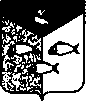 АДМИНИСТРАЦИЯПЕНОВСКОГО МУНИЦИПАЛЬНОГО ОКРУГА ТВЕРСКОЙ ОБЛАСТИП О С Т А Н О В Л Е Н И Е07.12.2021 г.                                    п.г.т. Пено                                           №603       На основании протеста прокуратуры Пеновского района от 26.11.2021 г. №51-а-2021, а также в целях упорядочения административных процедур и административных действий при предоставлении муниципальных услуг, ПОСТАНОВЛЯЮ:Внести следующие изменения в постановление главы Пеновского муниципального округа  «Об утверждении административного регламента предоставления муниципальной услуги  «Предоставление доступа к справочно-поисковому аппарату библиотек, базам данных» от 25.05.2021 г. №311:- принять в новой редакции V раздел «Досудебный порядок обжалования решений и действий (бездействия) органа, предоставляющего муниципальную услугу»,  Приложения к постановлению Администрации Пеновского муниципального  округа от 25.05.2021 г. №311 «Административный регламент предоставления муниципальной услуги «Предоставление доступа к справочно-поисковому аппарату библиотек, базам данных». V. Досудебный порядок обжалования решений и действий (бездействия) органа, предоставляющего муниципальную услугуЗаявитель может обратиться с жалобой на действия (бездействие) и решения, осуществляемые в ходе предоставления муниципальной услуги на основании настоящего Регламента.Жалоба может быть направлена по почте, подана через официальный Интернет-сайт МКУК «Пеновская ЦБС»    (https://penobiblioteka.ru), сайт администрации  Пеновского муниципального округа (http://пеновский-округ.рф), единый портал государственных и муниципальных услуг (функций) (www.gosuslugi.ru) и портал государственных и муниципальных услуг Тверской  области (https://www.gosuslugi.ru/r/tver), систему досудебного обжалования с использованием информационно-телекоммуникационной сети Интернет, а также может быть принята при личном приеме.Жалоба должна содержать: 1) наименование библиотеки, должностного лица библиотеки, решения и действия (бездействие) которых обжалуются; 2) фамилию, имя, отчество заявителя (последнее - при наличии), сведения о месте жительства заявителя-физического лица либо наименование, сведения о месте нахождения заявителя-юридического лица или индивидуального предпринимателя, а также номер (номера) контактного телефона, адрес (адреса) электронной почты (при наличии) и почтовый адрес, по которым должен быть направлен ответ заявителю; 3) сведения об обжалуемых решениях и действиях (бездействии) библиотеки, должностного лица библиотеки; 4) доводы, на основании которых заявитель не согласен с решением и действием (бездействием) библиотеки, должностного лица библиотеки. Заявителем могут быть представлены документы (при наличии), подтверждающие доводы заявителя, либо их копии.  	Жалоба, поступившая в библиотеку, подлежит рассмотрению в течение 15 рабочих дней со дня ее регистрации, а в случае обжалования отказа библиотеки, должностного лица библиотеки в приеме документов у заявителя либо в исправлении допущенных опечаток и ошибок или в случае обжалования нарушения установленного срока таких исправлений - в течение 5 рабочих дней со дня ее регистрации. По результатам рассмотрения жалобы библиотека принимает одно из следующих решений: 1) удовлетворяет жалобу, в том числе в форме отмены принятого решения, исправления допущенных опечаток и ошибок в выданных в результате предоставления муниципальной услуги документах, возврата заявителю денежных средств, взимание которых не предусмотрено нормативными правовыми актами Российской Федерации, нормативными правовыми актами Тверской области, а также в иных формах; 2) отказывает в удовлетворении жалобы.   	Не позднее дня, следующего за днем принятия решения, заявителю в письменной форме библиотекой направляется мотивированный ответ о результатах рассмотрения жалобы: 1) В случае признания жалобы подлежащей удовлетворению в ответе заявителю дается информация о действиях, осуществляемых органом, предоставляющим муниципальную услугу, в целях незамедлительного устранения выявленных нарушений при оказании муниципальной услуги, а также приносятся извинения за доставленные неудобства и указывается информация о дальнейших действиях, которые необходимо совершить заявителю в целях получения муниципальной  услуги. 2) В случае признания жалобы не подлежащей удовлетворению в ответе заявителю даются аргументированные разъяснения о причинах принятого решения, а также информация о порядке обжалования принятого решения. 3) В случае установления в ходе или по результатам рассмотрения жалобы признаков состава административного правонарушения или преступления, должностное лицо, наделенное полномочиями по рассмотрению жалоб,  незамедлительно направляет имеющиеся материалы в органы прокуратуры. 4) Если в письменной жалобе не указаны фамилия инициатора жалобы и почтовый адрес, по которому должен быть направлен ответ, ответ на жалобу не дается.5) Библиотека при получении письменной жалобы, в которой содержатся нецензурные, либо оскорбительные выражения, угрозы имуществу, жизни, здоровью должностного лица, а также членов его семьи, вправе оставить обращение без ответа по существу поставленных вопросов и сообщить заявителю, направившему жалобу, о недопустимости злоупотребления правом.6) Если текст жалобы не поддается прочтению, ответ на жалобу не дается, о чем сообщается заявителю, направившему жалобу, если его фамилия и почтовый адрес поддаются прочтению.Решение по жалобе может быть обжаловано в судебном порядке.   	Заявитель имеет право на получение информации и документов, необходимых для обоснования и рассмотрения жалобы.   	Информация о порядке подачи и рассмотрения жалобы представляется заявителям по их запросам.          2. Контроль за исполнением настоящего постановления возложить на Горину И.В. – руководителя ОДКМС Администрации Пеновского муниципального округа.               3. Настоящее постановление вступает в силу после его официального опубликования в газете «Звезда» и подлежит размещению на официальном сайте Администрации Пеновского муниципального округа в информационно – телекоммуникационной сети «Интернет».Глава Пеновского муниципального округа                                      	                                                В.Ф. МорозовО внесении изменений в постановление главы Пеновского муниципального округа  «Об утверждении административного регламента предоставления муниципальной услуги  «Предоставление доступа к справочно-поисковому аппарату библиотек, базам данных» от 25.05.2021 г. №311